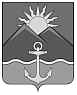 ДУМА ХАСАНСКОГО МУНИЦИПАЛЬНОГО ОКРУГАПРИМОРСКОГО КРАЯРЕШЕНИЕпгт Славянка26.10.2023	     № 227В соответствии с Федеральным законом от 06.10.2003 № 131-ФЗ "Об общих принципах организации местного самоуправления в Российской Федерации", Решением Думы Хасанского муниципального округа от 25.05.2023 № 153 "Об утверждении Положения о территориальном общественном самоуправлении в Хасанском муниципальном округе Приморского края", рассмотрев обращение инициативной группы граждан по установлению границ территориального общественного самоуправления "Строительный" пгт. Зарубино Хасанского муниципального округа, Дума Хасанского муниципального округа Приморского краяРЕШИЛА:1. Установить границы территориального общественного самоуправления "Строительный" пгт. Зарубино Хасанского муниципального округа (прилагаются).2. Настоящее решение вступает в силу со дня его официального опубликования.Председатель Думы                                                                           Н.В. Карпова  Приложениек решениюДумы Хасанскогомуниципального округаот 26.10.2023 № 227Границы территориального общественного самоуправления "Строительный" пгт. Зарубино Хасанского муниципального округаТерриториальное общественное самоуправление "Строительный" пгт. Зарубино Хасанского муниципального округа (далее - ТОС) осуществляет свою деятельность в границах следующей территории:1. Описание прохождения границ территории ТОС:Территория ТОС включает в себя:Придомовую территорию многоквартирного жилого дома ул. Строительная, д. 23 в границах:  С правого торца дома на расстоянии 6 метров от внешней стены, с левого торца дома на расстоянии 3 метров от внешней стены. С лицевой стороны (входные группы подъездов) на расстоянии 20 метров от внешней стены многоквартирного дома. С тыльной стороны многоквартирного дома на расстоянии 1 метра от внешней стены.Придомовую территорию многоквартирного жилого дома ул. Строительная, д. 24 в границах:  С правого торца дома на расстоянии 5 метров от внешней стены, с левого торца дома на расстоянии 5 метров от внешней стены. С лицевой стороны (входные группы подъездов) на расстоянии 23 метров от внешней стены многоквартирного дома. С тыльной стороны многоквартирного дома на расстоянии 1 метра от внешней стены.Территория ТОС включает в себя парковочное пространство, газоны, пустыри и проезды в установленных границах, а так же детскую площадку, расположенную между многоквартирными домами ул. Строительная, д. 23, 24. Об установлении границ территориального общественного самоуправления «Строительный», пгт. Зарубино Хасанского муниципального округа